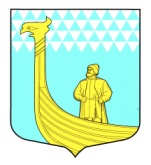 СОВЕТ ДЕПУТАТОВ МУНИЦИПАЛЬНОГО ОБРАЗОВАНИЯ
ВЫНДИНООСТРОВСКОЕ СЕЛЬСКОЕ ПОСЕЛЕНИЕВОЛХОВСКОГО МУНИЦИПАЛЬНОГО РАЙОНА
ЛЕНИНГРАДСКОЙ ОБЛАСТИ(ТРЕТЬЕГО СОЗЫВА) РЕШЕНИЕот « __7__» сентября   2015 года	№ _21__  О порядке назначения и выплаты пенсии за выслугу лет муниципальным служащим и доплаты к пенсии лицам, замещавшим выборные муниципальные должности в муниципальном образовании Вындиноостровское сельское поселение Волховского муниципального района Ленинградской области               В целях реализации прав муниципальных служащих органов местного самоуправления муниципального образования Вындиноостровское сельское поселение Волховского муниципального района Ленинградской области на пенсионное обеспечение за выслугу лет и в соответствии с Федеральными законами от 15 декабря 2001 года №166-ФЗ «О государственном пенсионном обеспечении в Российской Федерации», от 02 марта 2007 года № 25-ФЗ «О  муниципальной службе в Российской Федерации», областным законом от 11 марта 2008 года № 14-оз «О правовом регулировании муниципальной службы в Ленинградской области» (с изменениями и дополнениями), областным законом от 05 июля 2010 года № 34-оз «О пенсии за выслугу лет, назначаемой лицам, замещавшим государственные должности государственной службы Ленинградской области и должности государственной гражданской службы Ленинградской области», иными нормативными правовыми актами Российской Федерации и Ленинградской области, а также руководствуясь Уставом муниципального образования Вындиноостровское сельское поселение Волховского муниципального района  Ленинградской области, Совет депутатов муниципального образования  Вындиноостровское сельское поселение         р е ш и л:       1. Утвердить Положение о порядке назначения и выплаты пенсии за выслугу лет муниципальным служащим и доплаты к пенсии лицам, замещавшим выборные муниципальные должности в муниципальном образовании Вындиноостровское сельское поселение Волховского муниципального района Ленинградской области  (приложение 1).          2.  Установить, что лицам, которым по состоянию до 1 января 2016 года назначена ежемесячная доплата к трудовой пенсии и пенсия за выслугу лет в соответствии с решением Совета депутатов МО Вындиноостровское сельское поселение № 62 от 7 июня 2006 года (с изменениями от 9.10.2009 года № 50), перерасчёт размера ежемесячной доплаты к трудовой пенсии и пенсии за выслугу лет осуществляется на основании распоряжения главы администрации муниципального образования Вындиноостровское сельское поселение Волховского муниципального района Ленинградской области без подачи ими заявления о перерасчёте. До осуществления пересчёта назначенная доплата к трудовой пенсии  и пенсия за выслугу лет выплачивается в прежнем размере, определённом на день вступления в силу решения Совета депутатов МО Вындиноостровское сельское поселение от 9 октября 2009 года № 50, в денежном выражении, без учёта дополнительных удержаний и доплат за предыдущие месяцы.3. Установить, что лицам, замещавшим на постоянной основе высшие должности председателя исполнительного комитета сельского Совета народных депутатов (Совета депутатов трудящихся), председателя  сельского Советов народных депутатов (Совета депутатов трудящихся), а также их заместителей, секретаря, руководителей самостоятельных управлений и отделов, ежемесячная доплата к назначенной трудовой пенсии устанавливается применительно к порядку назначения и выплаты доплаты к пенсии лицам, замещавшим выборные муниципальные должности в соответствии с пунктом 1 настоящего решения. 4. Администрации МО Вындиноостровское сельское поселение:            4.1. Обеспечить ежемесячное (до 15 числа текущего месяца) финансирование расходов по выплате пенсии за выслугу лет муниципальным служащим и доплаты к пенсии лицам, замещавшим выборные муниципальные должности, в муниципальном образовании Вындиноостровское сельское поселение Волховского муниципального района Ленинградской области.    4.2. Предусматривать при разработке проекта местного бюджета на очередной финансовый год средства на выплату пенсии за выслугу лет и доплаты к трудовой пенсии.         5. Сектору экономики и финансов администрации МО Вындиноостровское сельское поселение:  5.1. В срок до 1 октября 2015 года подготовить проекты распоряжений главы администрации МО Вындиноостровское сельское поселение о пересчёте размеров ежемесячной доплаты к трудовой пенсии и пенсии за выслугу лет лицам, замещавшим выборные муниципальные должности в муниципальном образовании Вындиноостровское сельское поселение Волховского муниципального района Ленинградской области, назначенные до 1 января 2016 года.   6. Признать утратившим силу решение Совета депутатов МО Вындиноостровское сельское поселение Волховского муниципального района Ленинградской области № 62 от 7.07.2006 года «О порядке назначения и выплаты доплаты за выслугу лет к пенсии лицам, замещавшим муниципальные должности муниципальной службы администрации МО Вындиноостровское сельское поселение».7. Признать утратившим силу решение Совета депутатов МО Вындиноостровское сельское поселение Волховского муниципального района Ленинградской области № 50 от 9 .10.2009 года О внесении изменений в решение совета депутатов от 7.07.2006 года № 62«О порядке назначения и выплаты доплаты за выслугу лет к пенсии лицам, замещавшим муниципальные должности муниципальной службы администрации МО Вындиноостровское сельское поселение».8. Данное решение подлежит официальному опубликованию в средствах массовой информации – газете «Волховские огни» и  размещению на официальном сайте поселения . 9. Контроль за исполнением настоящего решения оставляю за собой.10. Решение вступает в силу на следующий день  после официальной публикации в средствах массовой информации.Глава муниципального образования                             А.Сенюшкин                                               УТВЕРЖДЕНОРешением Совета депутатов МОВындиноостровское сельское поселениеВолховского муниципального районаЛенинградской областиОт « _7____»   09  N 21(приложение)ПОЛОЖЕНИЕО ПОРЯДКЕ НАЗНАЧЕНИЯ И ВЫПЛАТЫ ПЕНСИИ ЗА ВЫСЛУГУ ЛЕТМУНИЦИПАЛЬНЫМ СЛУЖАЩИМ и ДОПЛАТЫ К ПЕНСИИ ЛИЦАМ, ЗАМЕЩАВШИМ ВЫБОРНЫЕ МУНИЦИПАЛЬНЫЕ ДОЛЖНОСТИ В МУНИЦИПАЛЬНОМ ОБРАЗОВАНИИ ВЫНДИНООСТРОВСКОЕ СЕЛЬСКОЕ ПОСЕЛЕНИЕ ВОЛХОВСКОГО МУНИЦИПАЛЬНОГО РАЙОНА ЛЕНИНГРАДСКОЙ ОБЛАСТИ 1. Общие положения1.1. Настоящее Положение разработано в соответствии со статьей 7 Федерального закона от 15 декабря 2001 года N 166-ФЗ "О государственном пенсионном обеспечении в Российской Федерации" (с изменениями), областным законом от 25 ноября 2002 года       N 52-оз "О доплате к трудовой пенсии лицам, замещавшим государственные должности Ленинградской области категории "А", государственные должности Ленинградской области и высшие должности в органах государственной власти и управления Союза ССР и РСФСР на территории Ленинградской области" (с изменениями), от 02 марта 2007 года № 25-ФЗ «О муниципальной службе в Российской Федерации»,  областного закона от 11 марта 2008 года № 14-оз «О правовом регулировании муниципальной службы в Ленинградской области» (с изменениями и дополнениями), областным законом от 5 июля 2010 года N 34-оз "О пенсии за выслугу лет, назначаемой лицам, замещавшим государственные должности государственной службы Ленинградской области и должности государственной гражданской службы Ленинградской области" и определяет порядок установления, выплаты и перерасчета ежемесячной доплаты к назначенной трудовой пенсии и порядок назначения, выплаты и перерасчета пенсии за выслугу лет.1.2. Ежемесячная доплата к назначенной трудовой пенсии (далее также - доплата к пенсии) и пенсия за выслугу лет устанавливаются к трудовой пенсии по старости (инвалидности), назначенной в соответствии с Федеральным законом от 17 декабря 2001 года N 173-ФЗ "О трудовых пенсиях в Российской Федерации" (с изменениями), либо к пенсии, назначенной в соответствии с Законом Российской Федерации от 19 апреля 1991 года N 1032-1 "О занятости населения в Российской Федерации", либо к государственной (трудовой) пенсии, назначенной по состоянию на 31 декабря 2001 года в соответствии с Законом Российской Федерации от 20 ноября 1990 года N 304-1 "О государственных пенсиях в Российской Федерации" (далее - трудовая пенсия).1.3. Доплата к пенсии устанавливается и выплачивается:1) для лиц, замещавших государственные должности Ленинградской области и государственные должности Ленинградской области категории "А", - со дня подачи заявления, но не ранее дня назначения трудовой пенсии, указанной в пункте 1.2 настоящего Положения, и дня освобождения от замещаемой должности (увольнения) в связи с прекращением полномочий (в том числе досрочно);2) для лиц, замещавших высшие должности в органах государственной власти и управления Союза ССР и РСФСР на территории Ленинградской области, - со дня подачи заявления, но не ранее дня назначения трудовой пенсии, указанной в пункте 1.2 настоящего Положения.1.4. Пенсия за выслугу лет устанавливается и выплачивается со дня подачи заявления, но не ранее дня назначения трудовой пенсии, указанной в пункте 1.2 настоящего Положения, и дня увольнения с муниципальной службы муниципального образования Вындиноостровское сельское поселение Волховского муниципального района Ленинградской области. 1.5. Доплата к пенсии и пенсия за выслугу лет не устанавливаются лицам, обратившимся за ее установлением, если в соответствии с законодательством Российской Федерации, законодательством Ленинградской области, законодательством иного субъекта Российской Федерации либо в соответствии с нормативными правовыми актами органа местного самоуправления им назначена другая пенсия за выслугу лет, доплата к пенсии или иное ежемесячное пожизненное содержание либо в соответствии с законодательством Российской Федерации, законодательством субъекта Российской Федерации (за исключением Ленинградской области) установлено дополнительное пожизненное ежемесячное материальное обеспечение.2. Право на доплату к пенсии2.1. Право на доплату к пенсии имеют:- лица, замещавшие не менее одного года муниципальные должности  в муниципальном образовании Вындиноостровское сельское поселение Волховского муниципального района Ленинградской области и освобожденные от замещаемых должностей в связи с прекращением полномочий (в том числе досрочно), за исключением случаев прекращения полномочий, связанных с отрешением от должности или вступившим в законную силу обвинительным приговором суда (далее - освобождение от замещаемой должности), если освобождение от замещаемой должности имело место не ранее 16 августа 1995 года;2.2. При исчислении стажа, дающего право на доплату к пенсии лицам, указанным в пункте 2.1 настоящего Положения, периоды замещения указанных должностей суммируются.3. Размер доплаты к пенсии3.1. Лицам, замещавшим муниципальные  должности в муниципальном образовании Вындиноостровское сельское поселение Волховского муниципального района Ленинградской области, доплата к пенсии устанавливается при замещении муниципальной должности  от одного года до трех лет - в размере 55 процентов, свыше трех лет - в размере 75 процентов их среднемесячного денежного содержания:1) в случае освобождения от замещаемой муниципальной должности в муниципальном образовании Вындиноостровское сельское поселение Волховского муниципального района Ленинградской области (увольнения) до 1 марта 2005 года размер среднемесячного денежного содержания, исходя из которого исчисляется доплата к пенсии, не может превышать 0,8 денежного содержания, указанного в подпункте 1 пункта 4.3 настоящего Положения;2) в случае освобождения от замещаемой муниципальной должности в муниципальном образовании Вындиноостровское сельское поселение Волховского муниципального района Ленинградской области (увольнения) после 1 марта 2005 года размер среднемесячного денежного содержания, исходя из которого исчисляется доплата к пенсии, не может превышать 0,5 денежного содержания, указанного в подпункте 2 пункта 4.3 настоящего Положения.3.2. Размер доплаты к пенсии лицам, замещавшим муниципальные должности  в муниципальном образовании Вындиноостровское сельское поселение Волховского муниципального района Ленинградской области, исчисляется по их выбору исходя из среднемесячного денежного содержания за последние 12 полных месяцев, предшествовавших дню освобождения от замещаемой муниципальной должности  либо дню достижения ими возраста, дающего право на трудовую пенсию по старости, при условии, что освобождение от замещаемой муниципальной должности в муниципальном образовании Вындиноостровское сельское поселение Волховского муниципального района Ленинградской области и пенсионный возраст наступили после 16 августа 1995 года.3.3. Если на день обращения за доплатой к пенсии лица, замещавшего муниципальную должность в муниципальном образовании Вындиноостровское сельское поселение Волховского муниципального района Ленинградской области, данная муниципальная должность исключена из Устава МО Вындиноостровское сельское поселение Волховского муниципального района Ленинградской области и(или) областного закона, которым она установлена, то доплата к пенсии устанавливается в соответствии с абзацем первым пункта 3.1 настоящего Положения исходя из месячного денежного содержания:1) в случае освобождения от замещаемой муниципальной должности в муниципальном образовании Вындиноостровское сельское поселение Волховского муниципального района Ленинградской области до 1 марта 2005 года - по аналогичной существующей по состоянию на 28 февраля 2005 года муниципальной должности, при этом размер месячного денежного содержания, исходя из которого исчисляется доплата к пенсии, не может превышать 0,8 денежного содержания по муниципальной должности в муниципальном образовании Вындиноостровское сельское поселение Волховского муниципального района Ленинградской области или должности муниципальной службы, применительно к месячному денежному содержанию по состоянию на 28 февраля 2005 года по которой исчисляется доплата к пенсии;2) в случае освобождения от замещаемой муниципальной должности в муниципальном образовании Вындиноостровское сельское поселение Волховского муниципального района Ленинградской области после 1 марта 2005 года - по аналогичной существующей на день обращения за установлением доплаты к пенсии муниципальной должности, при этом размер месячного денежного содержания, исходя из которого исчисляется доплата к пенсии, не может превышать 0,5 денежного содержания по муниципальной должности в муниципальном образовании Вындиноостровское сельское поселение Волховского муниципального района Ленинградской области. 3.4. Депутату  муниципального образования Вындиноостровское сельское поселение Волховского муниципального района Ленинградской области, замещавшему муниципальную должность  на непостоянной основе, доплата к пенсии устанавливается в соответствии с абзацем первым пункта 3.1 настоящего Положения и рассчитывается исходя из месячного денежного содержания депутата, замещавшего муниципальную должность  на постоянной основе. При этом размер месячного денежного содержания, исходя из которого исчисляется доплата к пенсии, не может превышать:1) в случае прекращения полномочий до 1 марта 2005 года - 0,8 денежного содержания применительно к месячному денежному содержанию по состоянию на 28 февраля 2005 года;2) в случае прекращения полномочий после 1 марта 2005 года - 0,5 денежного содержания применительно к месячному денежному содержанию на день обращения за установлением доплаты к пенсии.3.5. Лицам, замещавшим высшие должности в органах муниципальной власти и управления, доплата к пенсии устанавливается в соответствии с абзацем первым пункта 3.1 настоящего Положения и рассчитывается исходя из месячного денежного содержания по соответствующей муниципальной должности  или должности муниципальной службы, существующей по состоянию на 28 февраля 2005 года. При этом размер месячного денежного содержания, исходя из которого исчисляется доплата к пенсии, не может превышать 0,8 денежного содержания по соответствующей муниципальной должности  в муниципальном образовании Вындиноостровское сельское поселение Волховского муниципального района Ленинградской области или должности муниципальной службы, применительно к месячному денежному содержанию по состоянию на 28 февраля 2005 года по которой исчисляется доплата к пенсии.Соответствие должностей определяется согласно Перечню муниципальных должностей Ленинградской области, применительно к месячному денежному содержанию по которым исчисляется ежемесячная доплата к трудовой пенсии лицам, замещавшим высшие должности в органах государственной власти и управления Союза ССР и РСФСР на территории Ленинградской области (приложение 1 к настоящему Положению).4. Исчисление и индексация размера доплаты к пенсии4.1. Исчисление размера доплаты к пенсии производится по формуле:ДП = Д x ОК x П,где:ДП - размер доплаты к пенсии в денежном выражении;Д - среднемесячное денежное содержание или месячное денежное содержание, исходя из которого исчисляется размер доплаты к пенсии;ОК - ограничительный коэффициент;П - размер доплаты к пенсии в процентном выражении, устанавливаемый в зависимости от времени замещения муниципальных должностей должности  в муниципальном образовании Вындиноостровское сельское поселение Волховского муниципального района Ленинградской области или высших должностей в органах государственной власти и управления.4.2. Расчет среднемесячного денежного содержания для исчисления размера доплаты к пенсии осуществляется за последние 12 полных месяцев замещения муниципальной должности  в муниципальном образовании Вындиноостровское сельское поселение Волховского муниципального района Ленинградской области, предшествовавших дню освобождения от замещаемой должности либо дню достижения возраста, дающего право на трудовую пенсию по старости.Из расчетного периода исключаются периоды временной нетрудоспособности и периоды освобождения от исполнения должностных обязанностей с сохранением среднего заработка. В этом случае суммы полученного пособия по временной нетрудоспособности и выплаченного среднего заработка не включаются в денежное содержание. Среднемесячное денежное содержание определяется путем деления суммы полученного в расчетном периоде денежного содержания на фактически отработанные в этом периоде дни и умножения на 21 (среднемесячное число рабочих дней в году).При замещении в расчетном периоде различных муниципальных должностей   в муниципальном образовании Вындиноостровское сельское поселение Волховского муниципального района Ленинградской области расчет размера среднемесячного денежного содержания производится исходя из денежного содержания по всем замещаемым должностям за последние 12 полных месяцев, предшествовавших дню освобождения от замещаемой должности либо дню достижения возраста, дающего право на трудовую пенсию по старости.4.3. Исчисление размера доплаты к пенсии исходя из среднемесячного денежного содержания:1) для лиц, высвобожденных с муниципальных должностей  в муниципальном образовании Вындиноостровское сельское поселение Волховского муниципального района Ленинградской области до 1 марта 2005 года, производится по формуле:ДП = Д x 0,8 x П,при этом среднемесячное денежное содержание рассчитывается в соответствии с пунктом 4.2 настоящего Положения и учитывается следующий состав денежного содержания:должностной оклад;ежемесячная доплата к должностному окладу за непосредственное исполнение полномочий муниципального органа (надбавка за классный чин), если такая доплата (надбавка) была установлена на момент увольнения (в случае если указанная доплата (надбавка) на момент увольнения не была установлена, на основании распоряжения главы муниципального образования Вындиноостровское сельское поселение Волховского муниципального района Ленинградской области учитывается ежемесячная доплата к должностному окладу за непосредственное исполнение полномочий муниципального органа применительно к замещаемой должности);надбавка за особые условия работы (сложность, напряженность и особый режим работы), если такая надбавка была установлена;надбавка за выслугу лет;премия, выплачиваемая по результатам работы (кроме премий, носящих единовременный характер);2) для лиц, высвобожденных с муниципальных должностей МО Вындиноостровское сельское поселение Волховского муниципального района Ленинградской области после 1 марта 2005 года, производится по формуле:ДП = Д x 0,5 x П,при этом среднемесячное денежное содержание рассчитывается в соответствии с пунктом 4.2 настоящего Положения и учитывается следующий состав денежного содержания:денежное вознаграждение;ежемесячная процентная надбавка к денежному вознаграждению за особые условия работы;ежемесячное денежное поощрение;ежемесячная процентная надбавка к денежному вознаграждению за работу со сведениями, составляющими государственную тайну, если такая надбавка была установлена.4.4. Исчисление размера доплаты к пенсии исходя из месячного денежного содержания применительно к месячному денежному содержанию по аналогичной существующей (соответствующей существующей) муниципальной должности  МО Вындиноостровское сельское поселение Волховского муниципального района Ленинградской области:1) для лиц, указанных в пунктах 3.3 и 3.4 настоящего Положения, высвобожденных с муниципальных должностей  в муниципальном образовании Вындиноостровское сельское поселение Волховского муниципального района Ленинградской области до 1 марта 2005 года, а также для лиц, указанных в пункте 3.5 настоящего Положения, производится по формуле:ДП = Д x 0,8 x П,при этом при исчислении размера доплаты к пенсии учитывается следующий состав денежного содержания:должностной оклад;ежемесячная доплата к должностному окладу за непосредственное исполнение полномочий муниципального органа (надбавка за классный чин);надбавка за особые условия работы (сложность, напряженность и особый режим работы) в размере 15 процентов от суммы должностного оклада и ежемесячной доплаты к должностному окладу за непосредственное исполнение полномочий муниципального органа;надбавка за выслугу лет в размере 40 процентов от суммы должностного оклада и ежемесячной доплаты к должностному окладу за непосредственное исполнение полномочий муниципального органа;премия по результатам работы в размере 40 процентов от суммы должностного оклада и ежемесячной доплаты к должностному окладу за непосредственное исполнение полномочий муниципального органа (кроме премий, носящих единовременный характер);2) для лиц, указанных в пунктах 3.3 и 3.4 настоящего Положения, высвобожденных с муниципальных должностей муниципального образования Вындиноостровское сельское поселение Волховского муниципального района Ленинградской области после 1 марта 2005 года, производится по формуле:ДП = Д x 0,5 x П,при этом при исчислении размера доплаты к пенсии учитывается следующий состав денежного содержания:денежное вознаграждение;ежемесячная процентная надбавка к денежному вознаграждению за особые условия работы;ежемесячное денежное поощрение .4.5. Исчисление размера доплаты к пенсии исходя из месячного денежного содержания применительно к месячному денежному содержанию по аналогичной существующей (соответствующей существующей) должности муниципальной службы для лиц, указанных в пункте 3.3 настоящего Положения, высвобожденных с муниципальных должностей муниципального образования Вындиноостровское сельское поселение Волховского муниципального района Ленинградской области до 1 марта 2005 года, а также для лиц, указанных в пункте 3.5 настоящего Положения, производится по формуле:ДП = Д x 0,8 x П,при этом при исчислении размера доплаты к пенсии учитывается состав денежного содержания согласно подпункту 1 пункта 9.3 настоящего Положения.4.6. Размер доплаты к пенсии определяется в рублях. При определении размера доплаты к пенсии суммы до 50 копеек включительно не учитываются, суммы более 50 копеек округляются до одного рубля.4.7. Размер доплаты к пенсии исчисляется исходя из среднемесячного (месячного) денежного содержания с учетом индексаций и изменений денежного содержания в соответствии с законодательством Ленинградской области, а также с учетом коэффициента увеличения (индексации) размера месячного денежного вознаграждения по муниципальным должностям муниципального образования Вындиноостровское сельское поселение Волховского муниципального района Ленинградской области или(и) размера месячного оклада денежного содержания по должностям муниципальной службы в соответствии с  бюджетом муниципального образования Вындиноостровское сельское поселение Волховского муниципального района Ленинградской области на день обращения за установлением доплаты к пенсии.5. Право на пенсию за выслугу лет5.1. Право на пенсию за выслугу лет имеют лица, замещавшие муниципальные должности муниципального образования Вындиноостровское сельское поселение Волховского муниципального района Ленинградской области и уволенные при достижении установленной законом выслуги при выходе на трудовую пенсию по старости (инвалидности), если увольнение имело место не ранее 16 августа 1995 года.5.2. Право на назначение пенсии за выслугу лет имеют лица, уволенные с муниципальной службы при соблюдении следующих условий:1) увольнение с должностей муниципальной службы по основаниям, указанным в пунктах 6.1, 6.2 настоящего Положения;2) наличие стажа муниципальной службы не менее 12 лет 6 месяцев у мужчин и 10 лет у женщин;6. Основания для назначения пенсии за выслугу лет лицам, уволенным с муниципальной службы6.1. Пенсия за выслугу лет назначается лицам, имеющим стаж муниципальной службы, указанный в пункте 5.2 настоящего Положения, при увольнении с муниципальной службы по следующим основаниям:1) ликвидация муниципального органа или сокращение его штата;2) истечение срока трудового договора муниципального служащего муниципального образования Вындиноостровское сельское поселение Волховского муниципального района Ленинградской области;3) достижение предельного возраста, установленного законодательством о муниципальной службе для замещения должности муниципальной службы;4) обнаружившееся несоответствие замещаемой должности муниципальной службы вследствие состояния здоровья, препятствующего продолжению муниципальной службы;5) увольнение по собственному желанию в связи с выходом на трудовую пенсию;6) увольнение в отставку по соглашению сторон в связи с несогласием с решениями, действиями или бездействием муниципального органа, в котором муниципальный служащий работал, или вышестоящего для муниципального служащего руководителя;7) увольнение по переводу в иную организацию.6.2. До истечения 12 полных месяцев замещения должности муниципальной  службы непосредственно перед увольнением право на пенсию за выслугу лет при наличии необходимого стажа муниципальной службы имеют лица:1) уволенные с должностей муниципальной службы по основаниям, указанным в подпункте 1 пункта 6.1 настоящего Положения;2) уволенные с должностей муниципальной службы до истечения 12 полных месяцев со дня введения муниципальной службы в муниципальном образовании Вындиноостровское сельское поселение Волховского муниципального района Ленинградской области по основаниям, указанным в пункте 6.1 настоящего Положения.7. Исчисление и индексация размера пенсии за выслугу лет7.1. Исчисление размера пенсии за выслугу лет производится по формуле:ПВЛ = Д x ОК x П,где:ПВЛ - размер пенсии за выслугу лет в денежном выражении;Д - среднемесячный заработок (состав денежного содержания), исходя из которого исчисляется размер пенсии за выслугу лет;ОК - ограничительный коэффициент;П - размер пенсии за выслугу лет в процентном выражении, устанавливаемый в зависимости от стажа муниципальной службы.7.2  Расчет среднемесячного заработка для исчисления размера пенсии за выслугу лет осуществляется за последние 12 полных месяцев муниципальной службы, предшествовавших дню ее прекращения либо дню достижения возраста, дающего право на трудовую пенсию по старости.Из расчетного периода исключается время, когда муниципальный служащий не исполнял служебные обязанности в связи с временной нетрудоспособностью или в соответствии с законодательством Российской Федерации освобождался от исполнения должностных обязанностей с сохранением среднего заработка. В этом случае суммы полученного пособия по временной нетрудоспособности и выплаченного среднего заработка не включаются в денежное содержание. Среднемесячный заработок определяется путем деления суммы полученного в расчетном периоде денежного содержания на фактически отработанные в этом периоде дни и умножения на 21 (среднемесячное число рабочих дней в году).Размер среднемесячного заработка при увольнении с должностей муниципальной службы в случаях, предусмотренных пунктами 6.2  настоящего Положения (замещение должности муниципальной службы менее 12 месяцев непосредственно перед увольнением), исчисляется путем деления общей суммы заработка за фактически отработанные полные месяцы на должностях муниципальной службы на число этих месяцев.При замещении муниципальным служащим в расчетном периоде различных должностей муниципальной службы расчет размера среднемесячного заработка (денежного содержания) производится исходя из денежного содержания по всем замещаемым должностям за последние 12 полных месяцев муниципальной службы, предшествовавших дню ее прекращения либо дню достижения возраста, дающего право на трудовую пенсию по старости.7.3. Исчисление размера пенсии за выслугу лет исходя из среднемесячного заработка:1) для лиц, уволенных с муниципальной службы до 1 марта 2005 года, производится по формуле:ПВЛ = Д x 0,8 x П,при этом среднемесячный заработок рассчитывается в соответствии с пунктом 7.2 настоящего Положения и учитывается следующий состав денежного содержания:должностной оклад;ежемесячная надбавка к должностному окладу за квалификационный разряд (классный чин), если такая надбавка была установлена на момент увольнения (в случае если указанная надбавка на момент увольнения не была установлена, на основании распоряжения главы администрации МО Вындиноостровское сельское поселение Волховского муниципального района Ленинградской области учитывается ежемесячная надбавка к должностному окладу за квалификационный разряд (классный чин) по минимальному классному чину в данной группе должностей применительно к составу денежного содержания, установленного до 1 марта 2005 года);ежемесячная надбавка к окладу денежного содержания за выслугу лет, рассчитанная в соответствии с законодательством в зависимости от стажа муниципальной службы;ежемесячная надбавка к окладу денежного содержания за особые условия муниципальной службы (сложность, напряженность и специальный режим работы), если такая надбавка была установлена;премия, выплачиваемая по результатам муниципальной службы (кроме премий, носящих единовременный характер);7.4. Размер пенсии за выслугу лет в процентном выражении, устанавливаемый в зависимости от стажа муниципальной службы, рассчитывается согласно таблице расчета размера пенсии за выслугу лет в процентах от среднемесячного заработка муниципального служащего МО Вындиноостровское сельское поселение Волховского муниципального района Ленинградской области за каждый полный год стажа муниципальной службы (приложение 2 к настоящему Положению).7.5. Размер пенсии за выслугу лет определяется в рублях. При определении размера пенсии за выслугу лет суммы до 50 копеек включительно не учитываются, суммы более 50 копеек округляются до одного рубля.7.6. Размер пенсии за выслугу лет исчисляется исходя из среднемесячного заработка лица, обратившегося за назначением пенсии за выслугу лет, с учетом индексаций и изменений денежного содержания в соответствии с законодательством Ленинградской области. 8. Документы, необходимые для установления доплаты к пенсии8.1. Вопрос об установлении доплаты к пенсии рассматривается на основании заявления по установленной форме 1 (приложение 2 к настоящему Положению).8.2. К заявлению прилагаются следующие документы:1) копия трудовой книжки;2) соответствующая справка администрации муниципального образования  Вындиноостровское сельское поселение Волховского муниципального района Ленинградской области в зависимости от размера доплаты к пенсии:о размере среднемесячного денежного содержания лица, замещавшего муниципальную должность в муниципальном образовании Вындиноостровское сельское поселение Волховского муниципального района Ленинградской области, для исчисления размера доплаты к пенсии (учитывается состав денежного содержания до 1 марта 2005 года) по форме N 1-1 (приложение 3 к настоящему Положению);о размере среднемесячного денежного содержания лица, замещавшего муниципальную должность в муниципальном образовании Вындиноостровское сельское поселение Волховского муниципального района Ленинградской области, для исчисления размера доплаты к пенсии (учитывается состав денежного содержания после 1 марта 2005 года) по форме N 1-2 (приложение 4 к настоящему Положению);о размере месячного денежного содержания лица, замещавшего государственную должность Ленинградской области категории "А" и(или) государственную должность Ленинградской области или высшую должность в органах государственной власти и управления Союза ССР и РСФСР на территории Ленинградской области, для исчисления размера доплаты к пенсии (учитывается состав денежного содержания применительно к месячному денежному содержанию по аналогичной существующей (соответствующей существующей) государственной должности Ленинградской области по состоянию на 28 февраля 2005 года) по форме N 1-3 (приложение 5 к настоящему Положению);о размере месячного денежного содержания лица, замещавшего государственную должность Ленинградской области категории "А" и(или) государственную должность Ленинградской области или высшую должность в органах государственной власти и управления Союза ССР и РСФСР на территории Ленинградской области, для исчисления размера доплаты к пенсии (учитывается состав денежного содержания применительно к месячному денежному содержанию по аналогичной существующей (соответствующей существующей) государственной должности государственной службы Ленинградской области по состоянию на 28 февраля 2005 года) по форме N 1-4 (приложение 6 к настоящему Положению);о размере месячного денежного содержания лица, замещавшего муниципальную должность в муниципальном образовании Вындиноостровское сельское поселение Волховского муниципального района Ленинградской области, для исчисления размера доплаты к пенсии (учитывается состав денежного содержания применительно к месячному денежному содержанию по аналогичной существующей муниципальной должности Ленинградской области после 1 марта 2005 года) по форме N 1-5 (приложение 7 к настоящему Положению);3) копия пенсионного удостоверения;4) справка органа, назначившего трудовую пенсию, о виде получаемой пенсии и дате ее назначения с указанием федерального закона, по которому она назначена, а также сведений о наличии или отсутствии дополнительных выплат, установленных иными нормативными актами;5) справка о периодах замещения государственных должностей Ленинградской области категории "А", государственных должностей Ленинградской области, высших должностей в органах государственной власти и управления Союза ССР и РСФСР на территории Ленинградской области, дающих право на доплату к пенсии (приложение 8 к настоящему Положению).8.3. В случаях когда в трудовой книжке отсутствуют записи, подтверждающие периоды замещения должностей, указанные в пункте 2.1 настоящего Положения, данные периоды подтверждаются на основании представленных архивных справок с приложением копий документов о назначении на должность и освобождении от должности, о статусе должности либо иных документов соответствующих государственных органов, установленных законодательством Российской Федерации, подтверждающих эти периоды.8.4. Справки, указанные в подпунктах 2 и 5 пункта 8.2 настоящего Положения, представляются по запросу комиссии по установлению стажа муниципальной службы и доплате к пенсиям при администрации  МО Вындиноостровское сельское поселение.8.5. Справки о размере среднемесячного (месячного) денежного содержания, указанные в подпункте 2 пункта 8.2 настоящего Положения, оформляются  бухгалтерией администрации  МО Вындиноостровское сельское поселение.8.6. Справка о периодах замещения должностей, указанная в подпункте 5 пункта 8.2 настоящего Положения, оформляется специалистом по работе с кадрами администрации  МО Вындиноостровское сельское поселение.8.7. Копии документов, указанные в пункте 8.2 настоящего Положения, заверяются нотариально (при отправлении почтой) или специалистом по работе с кадрами администрации  МО Вындиноостровское сельское поселение.9. Документы, необходимые для назначения пенсии за выслугу лет9.1. Вопрос о назначении пенсии за выслугу лет рассматривается на основании заявления по установленной форме 2 (приложение 9 к настоящему Положению).9.2. К заявлению прилагаются следующие документы:1) копия трудовой книжки;2) соответствующая справка муниципального образования Вындиноостровское сельское поселение Волховского муниципального района Ленинградской области в зависимости от размера пенсии за выслугу лет:о размере среднемесячного заработка лица, замещавшего муниципальную должность муниципального образования Вындиноостровское сельское поселение Волховского муниципального района  Ленинградской области, для исчисления размера пенсии за выслугу лет (учитывается состав денежного содержания до 1 марта 2005 года) по форме   N 2-1 (приложение 10 к настоящему Положению);3) копия пенсионного удостоверения;4) справка органа, назначившего трудовую пенсию, о виде получаемой пенсии и дате ее назначения с указанием федерального закона, по которому она назначена, а также сведений о наличии или отсутствии дополнительных выплат, установленных иными нормативными актами;5) копия военного билета или справки военных комиссариатов, воинских подразделений, архивных учреждений либо послужные списки;6) справка о периодах муниципальной службы (работы) и иных периодах замещения должностей, включаемых (засчитываемых) в стаж муниципальной службы муниципального образования Вындиноостровское сельское поселение Волховского муниципального района  Ленинградской области, дающих право на пенсию за выслугу лет (приложение 11 к настоящему Положению).9.3. В случаях, когда в трудовой книжке отсутствуют записи, подтверждающие периоды муниципальной службы (работы) и иные периоды замещения должностей, данные периоды подтверждаются на основании представленных архивных справок с приложением копий документов (назначение на должность и освобождение от должности, статус замещаемой должности, организационно-правовой статус и функции организаций и учреждений и др.) либо иных документов соответствующих государственных органов, установленных законодательством Российской Федерации, подтверждающих эти периоды.9.4. Документы, указанные в подпункте 5 пункта 9.2 настоящего Положения, представляются для подтверждения периодов прохождения военной службы и другой приравненной к ней службы, а также в случае отсутствия записи в трудовой книжке о периодах прохождения службы лицами рядового и начальствующего состава, проходивших службу в органах внутренних дел Российской Федерации, Государственной противопожарной службе, прокурорскими работниками, сотрудниками федеральных органов налоговой полиции и органов по контролю за оборотом наркотических средств и психотропных веществ, таможенных органов, учреждений и органов уголовно-исполнительной системы.9.5. Справки, указанные в подпунктах 2 и 6 пункта 9.2 настоящего Положения, представляются по запросу комиссии по установлению стажа муниципальной службы и доплате к пенсиям при администрации муниципального образования Вындиноостровское сельское поселение Волховского муниципального района  Ленинградской области.9.6. Справки о размере среднемесячного заработка, указанные в подпункте 2 пункта 9.2 настоящего Положения, оформляются структурными подразделениями, осуществляющими функции бухгалтерского учета и отчетности администрации муниципального образования Вындиноостровское сельское поселение Волховского муниципального района.9.7. Справка о периодах муниципальной службы (работы) и иных периодах замещения должностей, указанная в подпункте 6 пункта 9.2 настоящего Положения, оформляется специалистом по работе с кадрами администрации муниципального образования Вындиноостровское сельское поселение Волховского муниципального района  Ленинградской области.9.8. Копии документов, указанные в пункте 9.2 настоящего Положения, заверяются нотариально (при отправлении почтой) или специалистом по работе с кадрами администрации муниципального образования Вындиноостровское сельское поселение Волховского муниципального района  Ленинградской области.10. Порядок обращения за доплатой к пенсии и пенсией за выслугу лет. Порядок рассмотрения заявлений об установлении доплаты к пенсии, назначении пенсии за выслугу лет. Порядок оформления документов10.1. Лица, имеющие право на доплату к пенсии или пенсию за выслугу лет, могут обращаться за доплатой к пенсии или пенсией за выслугу лет в любое время после возникновения права на нее и назначения трудовой пенсии без ограничения каким-либо сроком путем подачи соответствующего заявления.10.2. Заявление установленной формы на имя главы администрации   муниципального образования Вындиноостровское сельское поселение Волховского муниципального района  Ленинградской области с необходимыми документами подается в комиссию по установлению стажа муниципальной службы и доплате к пенсиям при администрации муниципального образования Вындиноостровское сельское поселение Волховского муниципального района  Ленинградской области (далее также - Комиссия).10.3. Рассмотрение Комиссией заявлений, принятие решений по ним, а также оформление принятых решений (протокол) и подготовка проекта правового акта главы администрации муниципального образования Вындиноостровское сельское поселение Волховского муниципального района  Ленинградской области на основании принятых решений (протокола) осуществляется в соответствии с Положением о комиссии по установлению стажа муниципальной службы при администрации муниципального образования Вындиноостровское сельское поселение Волховского муниципального района  Ленинградской  области.10.4. Комиссия:1) определяет в соответствии с действующим законодательством право заявителя на установление доплаты к пенсии или назначение пенсии за выслугу лет;2) рассматривает заявления об установлении доплаты к пенсии или о назначении пенсии за выслугу лет;3) проводит проверку полноты и обоснованности документов, представленных для установления доплаты к пенсии или назначения пенсии за выслугу лет;4) устанавливает наличие оснований (условий) для установления доплаты к пенсии или назначения пенсии за выслугу лет;5) при необходимости принимает решение о дополнительной проверке обстоятельств и сведений в документах, представленных в подтверждение права на доплату к пенсии или пенсию за выслугу лет;6) при необходимости принимает решение о проверке сведений о назначении заявителю другой пенсии за выслугу лет, доплаты к трудовой пенсии,  в соответствии с законодательством Российской Федерации, законодательством Ленинградской области, законодательством иного субъекта Российской Федерации или в соответствии с нормативными правовыми актами органа местного самоуправления;7) определяет размер доплаты к пенсии в процентах от среднемесячного (месячного) денежного содержания или размер пенсии за выслугу лет в процентах от среднемесячного заработка, а также дату начала указанных выплат;8) принимает решение о подготовке проекта распоряжения главы администрации муниципального образования Вындиноостровское сельское поселение Волховского муниципального района  Ленинградской области об установлении доплаты к пенсии или назначении пенсии за выслугу лет.10.5. Если в результате рассмотрения заявлений Комиссия принимает отрицательное решение,  секретарь Комиссии подготавливает заявителю письменное уведомление с указанием причины отказа, к которому прилагается выписка из протокола заседания Комиссии. Выписка из протокола заседания Комиссии подписывается председателем Комиссии и  секретарем Комиссии, уведомление подписывается  секретарем Комиссии. Выписка из протокола заседания Комиссии и уведомление направляются заявителю не позднее десяти рабочих дней после подписания протокола.10.6. Распоряжение главы администрации муниципального образования Вындиноостровское сельское поселение Волховского муниципального района  Ленинградской области об установлении доплаты к пенсии или назначении пенсии за выслугу лет в течение десяти рабочих дней после его подписания вместе с правоустанавливающими документами передаются в бухгалтерию администрации поселения для исполнения.10.7. Бухгалтерия администрации  муниципального образования Вындиноостровское сельское поселение Волховского муниципального района  Ленинградской  области на основании распоряжения главы администрации поселения об установлении доплаты к пенсии или назначении пенсии за выслугу лет:1) в течение 15 рабочих дней подготавливает решение об определении размера доплаты к пенсии и размера пенсии за выслугу лет в денежном выражении;2) направляет копию решения об определении размера доплаты к пенсии и размера пенсии за выслугу лет в денежном выражении в Комиссию;3) приглашает получателей доплаты к пенсии и пенсии за выслугу лет для ознакомления с принятым решением, правами и обязанностями получателя, порядком начисления и выплаты доплаты к пенсии и пенсии за выслугу лет, а также для оформления документов, необходимых для зачисления начисляемых сумм на личный счет получателя в Сберегательном банке Российской Федерации;4) организует начисление и выплату доплаты к пенсии или пенсии за выслугу лет;5) осуществляет учет, хранение и ведение пенсионных дел, на основании которых производится выплата доплаты к пенсии и пенсии за выслугу лет;6) осуществляет ведение бухгалтерского учета расходов на выплату доплаты к пенсии и пенсии за выслугу лет, представление в установленном порядке бухгалтерских и статистических отчетов.11. Порядок финансового обеспечения, порядок выплаты доплаты к пенсии и пенсии за выслугу лет. Порядок перерасчета (индексации) размеров доплаты к пенсии и пенсии за выслугу лет11.1. Доплата к пенсии и пенсия за выслугу лет выплачиваются из средств  бюджета МО Вындиноостровское сельское поселение Волховского муниципального района Ленинградской области в пределах сумм, предусмотренных  бюджетом поселения на соответствующий финансовый год.11.2. Выплата доплаты к пенсии и пенсии за выслугу лет производятся администрацией МО Вындиноостровское сельское поселение Волховского муниципального района Ленинградской области путем ежемесячного перечисления денежных средств на лицевые счета получателей, открытые в Сберегательном банке Российской Федерации.11.3. Размер установленной доплаты к пенсии и размер назначенной пенсии за выслугу лет подлежат перерасчету (индексации) с соблюдением правил, предусмотренных настоящим Положением, а также при увеличении (индексации)  размера месячного денежного вознаграждения по муниципальным должностям  Ленинградской области в соответствии с законодательством Ленинградской области.11.4. Перерасчет (индексацию) производит бухгалтерия администрации  МО Вындиноостровское сельское поселение Волховского муниципального района Ленинградской области на основании распоряжения главы администрации поселения.11.5. Проект распоряжения главы администрации поселения о перерасчете (индексации) размера пенсии за выслугу лет и размера доплаты к пенсии готовит главный бухгалтер администрации поселения на основании решения Совета депутатов МО Вындиноостровское сельское поселение,  утверждающего коэффициент увеличения (индексации) размеров ежемесячного денежного вознаграждения по муниципальным должностям  Ленинградской области.12. Порядок приостановления и возобновления выплаты доплаты к пенсии и пенсии за выслугу лет12.1. Выплата доплаты к пенсии и пенсии за выслугу лет (далее также - выплата) приостанавливается и возобновляется на основании распоряжения главы администрации муниципального образования  МО Вындиноостровское сельское поселение Волховского муниципального района Ленинградской области, за исключением приостановления и возобновления выплаты, указанных в пункте 12.4 настоящего Положения.12.2. Выплата приостанавливается:- в случае окончания срока, на который установлена трудовая пенсия.Выплата приостанавливается со дня, в который наступили перечисленные в настоящем пункте обстоятельства.12.3. В случае прекращения обстоятельств, указанных в пункте 12.2 настоящего Положения, приостановленная выплата возобновляется по заявлению получателя. Выплата возобновляется со дня подачи заявления о ее возобновлении в порядке, установленном для ее установления (назначения).12.4. В случае возникновения обстоятельств, требующих дополнительной проверки правомерности выплаты, на основании распоряжения главы администрации поселения выплата приостанавливается не более чем на три месяца. После проведения дополнительной проверки и получения необходимой информации выплата возобновляется со дня ее приостановления.13. Прекращение выплаты доплаты к пенсии и пенсии за выслугу лет13.1. Выплата доплаты к пенсии и пенсии за выслугу лет прекращается на основании распоряжения главы администрации МО Вындиноостровское сельское поселение Волховского муниципального района Ленинградской области, за исключением прекращения выплаты, указанной в пункте 13.3 настоящего Положения.13.2. Выплата прекращается:1) при назначении пенсии иного вида, чем указано в пункте 1.2 настоящего Положения;2) при назначении доплаты к пенсии или пенсии за выслугу лет, либо назначении ежемесячного пожизненного содержания в соответствии с законодательством Российской Федерации, законодательством Ленинградской области, законодательством иного субъекта Российской Федерации, либо в соответствии с нормативными правовыми актами органа местного самоуправления, или при установлении дополнительного пожизненного ежемесячного материального обеспечения в соответствии с законодательством Российской Федерации, законодательством субъекта Российской Федерации (за исключением Ленинградской области);3) при выезде на постоянное место жительства за пределы Российской Федерации.Выплата прекращается со дня, в который наступили перечисленные в настоящем пункте обстоятельства.13.3. В случае смерти лица, получавшего доплату к пенсии или пенсию за выслугу лет, выплата прекращается с первого числа месяца, следующего за месяцем, в котором наступила смерть получателя, на основании распоряжения главы администрации поселения (при обнаружении обстоятельств, свидетельствующих о смерти).13.4. Суммы доплаты к пенсии или пенсии за выслугу лет, не выплаченные на день смерти получателя, выплачиваются его наследникам в установленном законодательством порядке.14. Ответственность за достоверность сведений, необходимых для установления и выплаты доплаты к пенсии и назначения и выплаты пенсии за выслугу лет. Обязанность лиц, получающих доплату к пенсии или пенсию за выслугу лет. Удержания из доплаты к пенсии и пенсии за выслугу лет14.1. Лица, имеющие право на доплату к пенсии или пенсию за выслугу лет, несут ответственность за достоверность сведений, содержащихся в документах, представляемых ими для установления и выплаты доплаты к пенсии или назначения и выплаты пенсии за выслугу лет.14.2. Лица, получающие доплату к пенсии или пенсию за выслугу лет, обязаны:сообщить в 5-дневный срок в администрацию МО Вындиноостровское сельское поселение Волховского муниципального района Ленинградской области  о возникновении обстоятельств, указанных в пунктах 12.2 и 13.2 настоящего Положения, влекущих приостановление или прекращение выплаты;представлять ежегодно до 1 января в администрацию МО Вындиноостровское сельское поселение Волховского муниципального района Ленинградской области личное заявление о продлении на очередной год начисления доплаты к пенсии или пенсии за выслугу лет с предъявлением документов, подтверждающих сохранение права на доплату к пенсии или пенсию за выслугу лет, - паспорта, трудовой книжки, пенсионного удостоверения.14.3. В случае переплаты денежных сумм получателю доплаты к пенсии или пенсии за выслугу лет:1) по организационным причинам - зачет переплаченных сумм производится при очередных выплатах;2) в результате сокрытия получателем доплаты к пенсии или пенсии за выслугу лет фактов, являющихся основанием для изменения, приостановления или прекращения выплаты, переплаченные суммы возвращаются получателем добровольно в полном объеме или путем зачета переплаченных сумм при очередных выплатах, в противном случае - взыскиваются в судебном порядке.15. Заключительные положения15.1. Организация личного приема граждан, рассмотрение писем и заявлений по вопросам, связанным с порядком установления доплаты к пенсии и назначения пенсии за выслугу лет, осуществляются комиссией по установлению стажа муниципальной службы и доплате к пенсиям при администрации МО Вындиноостровское сельское поселение Волховского муниципального района Ленинградской области.15.2. Организация личного приема граждан, рассмотрение писем и заявлений по вопросам, связанным с расчетом, выплатой и перерасчетом размера доплаты к пенсии и размера пенсии за выслугу лет, осуществляются главным бухгалтером администрации поселения.15.3. Вопросы, связанные с установлением и выплатой доплаты к пенсии и назначением и выплатой пенсии за выслугу лет, не урегулированные областными законами и настоящим Положением, разрешаются применительно к правилам назначения и выплаты трудовых пенсий, предусмотренных Федеральным законом от 15 декабря 2001 года N 166-ФЗ "О государственном пенсионном обеспечении в Российской Федерации" и Федеральным законом от 17 декабря 2001 года N 173-ФЗ "О трудовых пенсиях в Российской Федерации".Приложение 1к Положению...ТАБЛИЦАРАСЧЕТА РАЗМЕРА ПЕНСИИ ЗА ВЫСЛУГУ ЛЕТ В ПРОЦЕНТАХОТ СРЕДНЕМЕСЯЧНОГО ЗАРАБОТКА МУНИЦИПАЛЬНОГО СЛУЖАЩЕГОМУНИЦИПАЛЬНОГО ОБРАЗОВАНИЯ ВЫНДИНООСТРОВСКОЕ СЕЛЬСКОЕ ПОСЕЛЕНИЕ ВОЛХОВСКОГО МУНИЦИПАЛЬНОГО РАЙОНА ЛЕНИНГРАДСКОЙ ОБЛАСТИ ЗА КАЖДЫЙ ПОЛНЫЙ ГОД СТАЖА МУНИЦИПАЛЬНОЙ СЛУЖБЫ ЛЕНИНГРАДСКОЙ ОБЛАСТИПриложение 2к Положению...(Форма 1)                                         Главе администрации МО Вындиноостровское                                         сельское поселение                                         от ______________________________,                                         (фамилия, имя, отчество заявителя)                                         родившегося (родившейся) _________                                                        (число, месяц, год)                                         Домашний адрес: __________________                                         __________________________________                                                  (индекс, адрес)                                         __________________________________                                         Телефон __________________________                                 ЗАЯВЛЕНИЕ    Прошу установить к назначенной мне в соответствии с законом  РоссийскойФедерации трудовой пенсии _________________________________________________                                        (указать вид пенсии)ежемесячную доплату на основании решения Совета депутатов муниципального образования Вындиноостровское сельское поселение Волховского муниципального района Ленинградской области от _______________ 2015 года № ___ «О порядке назначения и выплаты пенсии за выслугу лет муниципальным служащим и доплаты к пенсии лицам,  замещавшим  выборные муниципальные должности в муниципальном образовании Вындиноостровское сельское поселение Волховского муниципального района Ленинградской области".    Сообщаю, что __________________________________________________________                          (указать даты начала и окончания работы)я замещал (замещала) должности ____________________________________________                                 (наименование муниципальной должности___________________________________________________________________________или высшей должности органах государственной власти и управления Союза ССР и РСФСР на территории Ленинградской области)___________________________________________________________________________    Трудовую пенсию получаю в _____________________________________________                      (наименование органа, осуществляющего выплату пенсии)_______________, почтовый адрес: _________________________________________.Пенсионное удостоверение N ____________________________.    Сообщаю, что другой пенсии  за  выслугу  лет  или  доплаты  к  трудовойпенсии,   ежемесячного   пожизненного   содержания   или    дополнительногопожизненного ежемесячного материального обеспечения (кроме установленного всоответствии с законодательством Ленинградской области) не получаю.    О замещении  государственной  или  муниципальной  должности, переходе  на  другой вид пенсии, назначении доплат из других  источников,  окончании  срока,  на который была назначена трудовая пенсия, изменении места жительства обязуюсь в 5-дневный срок сообщить органу, выплачивающему ежемесячную доплату.    В случае переплаты  назначенной  мне  ежемесячной  доплаты  к  трудовойпенсии обязуюсь внести  излишне  выплаченную  сумму  на  администрации муниципального образования Вындиноостровское сельское поселение Волховского муниципального района Ленинградской области.                    (Оборотная сторона)    К заявлению прилагаю следующие документы:    1) копию трудовой книжки, заверенную кадровой службой;    2) справку бухгалтерии (установленной формы) о размере  среднемесячного(месячного) денежного содержания по  замещаемой  муниципальной  должности(по запросу комиссии;    3) копию пенсионного удостоверения, заверенную кадровой службой;    4) справку органа, назначившего  трудовую  пенсию,  о  виде  получаемойпенсии и дате ее назначения с указанием федерального  закона,  по  которомуона назначена, а также сведений о  наличии  или  отсутствии  дополнительныхвыплат, установленных иными нормативными актами;    5)справку   о   периодах   замещения   муниципальных должностей в муниципальном образовании Вындиноостровское сельское поселение Волховского муниципального района Ленинградской области, высших должностей в органах государственной власти и управления Союза ССР и РСФСР на территории  Ленинградской  области,  дающих право на доплату к пенсии (по запросу комиссии);    7) иные документы, подтверждающие периоды замещения должностей."___" _________ 20__ года                    ______________________________                                                  (подпись заявителя)Приложение 3к Положению...                                                      В администрацию МО Вындиноостровское сельское поселение                                                (Справка по форме N 1-1)                                  СПРАВКА           О РАЗМЕРЕ СРЕДНЕМЕСЯЧНОГО ДЕНЕЖНОГО СОДЕРЖАНИЯ ЛИЦА,ЗАМЕЩАВШЕГО МУНИЦИПАЛЬНУЮ ДОЛЖНОСТЬ В МО ВЫНДИНООСТРОВСКОЕ СЕЛЬСКОЕ  ПОСЕЛЕНИЕ ВОЛХОВСКОГО МУНИЦИПАЛЬНОГО РАЙОНА ЛЕНИНГРАДСКОЙ ОБЛАСТИ, ДЛЯ ИСЧИСЛЕНИЯ РАЗМЕРА ДОПЛАТЫ К ПЕНСИИ                 (УЧИТЫВАЕТСЯ СОСТАВ ДЕНЕЖНОГО СОДЕРЖАНИЯ                           ДО 1 МАРТА 2005 ГОДА)    Дана _________________________________________________________________,                            (фамилия, имя, отчество)замещавшему (замещавшей) муниципальную  должность в МО Вындиноостровское сельское поселение___________________________________________________________________________  (указать муниципальную должность муниципальной службы, которую он (она)______________________________________________________________________________________________________________________________________________________________________________________________________________________________________,замещал (замещала) в органах государственной власти Ленинградской области)в том, что среднемесячное денежное содержание по его (ее) должности за ____полных месяцев с __________________________________________________________                             (дата начала расчетного периода)по _________________________________________________________ составляет:           (дата окончания расчетного периода)Руководитель ________________________________       _______________________                 (фамилия, имя, отчество)                  (подпись)Главный бухгалтер ___________________________       _______________________                   (фамилия, имя, отчество)                (подпись)"___" _________ 20__ годаМесто печатиПриложениек справке формы N 1-1           К СПРАВКЕ, ВЫДАННОЙ ________________________________,                                                                           (фамилия, имя, отчество)              О РАЗМЕРЕ СРЕДНЕМЕСЯЧНОГО ДЕНЕЖНОГО СОДЕРЖАНИЯ                           В РАЗБИВКЕ ПО МЕСЯЦАМ┌──────────────────────────────────┬────────────────────────────────────────────┬──────────────┐│            Месяц, год            │     Размер выплаты в рублях в разбивке     │Среднемесячное││           -----------            │                 по месяцам                 │   значение   ││           Вид выплаты            ├──┬──┬──┬──┬──┬──┬──┬──┬──┬──┬──┬──┬────────┼──────┬───────┤│       до 1 марта 2005 года       │  │  │  │  │  │  │  │  │  │  │  │  │ Всего  │рублей│МРОТ/  ││                                  │  │  │  │  │  │  │  │  │  │  │  │  │за ____ │      │процен-││                                  │  │  │  │  │  │  │  │  │  │  │  │  │месяцев │      │тов    ││                                  │  │  │  │  │  │  │  │  │  │  │  │  │___ года│      │       ││                                  ├──┼──┼──┼──┼──┼──┼──┼──┼──┼──┼──┼──┼────────┼──────┼───────┤│                                  │  │  │  │  │  │  │  │  │  │  │  │  │        │      │       │├──────────────────────────────────┼──┼──┼──┼──┼──┼──┼──┼──┼──┼──┼──┼──┼────────┼──────┼───────┤│1) должностной оклад              │  │  │  │  │  │  │  │  │  │  │  │  │        │      │      │├──────────────────────────────────┼──┼──┼──┼──┼──┼──┼──┼──┼──┼──┼──┼──┼────────┼──────┼───────┤│2) ежемесячная доплата            │  │  │  │  │  │  │  │  │  │  │  │  │        │      │       ││к должностному окладу             │  │  │  │  │  │  │  │  │  │  │  │  │        │      │       ││за непосредственное исполнение    │  │  │  │  │  │  │  │  │  │  │  │  │        │      │       ││полномочий муниципального органа  │  │  │  │  │  │  │  │  │  │  │  │  │        │      │       ││(надбавка за классный чин), если  │  │  │  │  │  │  │  │  │  │  │  │  │        │      │       ││такая надбавка была установлена   │  │  │  │  │  │  │  │  │  │  │  │  │        │      │       │├──────────────────────────────────┼──┼──┼──┼──┼──┼──┼──┼──┼──┼──┼──┼──┼────────┼──────┼───────┤│3) надбавка за особые условия     │  │  │  │  │  │  │  │  │  │  │  │  │        │      │      %││работы (сложность, напряженность  │  │  │  │  │  │  │  │  │  │  │  │  │        │      │       ││и специальный режим работы), если │  │  │  │  │  │  │  │  │  │  │  │  │        │      │       ││такая надбавка была установлена   │  │  │  │  │  │  │  │  │  │  │  │  │        │      │       │├──────────────────────────────────┼──┼──┼──┼──┼──┼──┼──┼──┼──┼──┼──┼──┼────────┼──────┼───────┤│4) надбавка за выслугу лет        │  │  │  │  │  │  │  │  │  │  │  │  │        │      │      %│├──────────────────────────────────┼──┼──┼──┼──┼──┼──┼──┼──┼──┼──┼──┼──┼────────┼──────┼───────┤│5) премия, выплачиваемая          │  │  │  │  │  │  │  │  │  │  │  │  │        │      │      %││по результатам работы             │  │  │  │  │  │  │  │  │  │  │  │  │        │      │       ││(кроме единовременных премий)     │  │  │  │  │  │  │  │  │  │  │  │  │        │      │       │├──────────────────────────────────┼──┼──┼──┼──┼──┼──┼──┼──┼──┼──┼──┼──┼────────┼──────┼───────┤│Денежное содержание - всего       │  │  │  │  │  │  │  │  │  │  │  │  │        │      │       │├──────────────────────────────────┼──┼──┼──┼──┼──┼──┼──┼──┼──┼──┼──┼──┼────────┼──────┴───────┤│Количество фактически отработанных│  │  │  │  │  │  │  │  │  │  │  │  │        │              ││дней                              │  │  │  │  │  │  │  │  │  │  │  │  │        │              │├──────────────────────────────────┼──┼──┼──┼──┼──┼──┼──┼──┼──┼──┼──┼──┼────────┤              ││Периоды, в течение которых        │  │  │  │  │  │  │  │  │  │  │  │  │        │              ││работник не работал, с указанием  │  │  │  │  │  │  │  │  │  │  │  │  │        │              ││причины                           │  │  │  │  │  │  │  │  │  │  │  │  │        │              │Исполнитель __________________________________         ____________________         Приложение 4к Положению...                                                      В администрацию муниципального образования Вындиноостровское сельское поселение                                               (Справка по форме N 1-2)                                  СПРАВКА           О РАЗМЕРЕ СРЕДНЕМЕСЯЧНОГО ДЕНЕЖНОГО СОДЕРЖАНИЯ ЛИЦА,ЗАМЕЩАВШЕГО МУНИЦИПАЛЬНУЮ ДОЛЖНОСТЬ В МО ВЫНДИНООСТРОВСКОЕ СЕЛЬСКОЕ ПОСЕЛЕНИЕ, ДЛЯ ИСЧИСЛЕНИЯ РАЗМЕРА ДОПЛАТЫ К ПЕНСИИ                 (УЧИТЫВАЕТСЯ СОСТАВ ДЕНЕЖНОГО СОДЕРЖАНИЯ                         ПОСЛЕ 1 МАРТА 2005 ГОДА)    Дана _________________________________________________________________,                            (фамилия, имя, отчество)замещавшему (замещавшей) муниципальную должность в МО Вындиноостровское сельское поселение___________________________________________________________________________         (указать муниципальную должность в МО Вындиноостровское сельское поселение, которую он (она) замещал (замещала)в МО Вындиноостровское сельское___________________________________________________________________________                  поселение)в том, что среднемесячное денежное содержание по его (ее) должности за ____полных месяцев с __________________________________________________________                             (дата начала расчетного периода)по ___________________________________________________ составляет:           (дата окончания расчетного периода)Руководитель ________________________________       _______________________                 (фамилия, имя, отчество)                  (подпись)Главный бухгалтер ___________________________       _______________________                   (фамилия, имя, отчество)                (подпись)"___" _________ 20__ годаМесто печатиПриложениек справке формы N 1-2           К СПРАВКЕ, ВЫДАННОЙ ________________________________,                                   (фамилия, имя, отчество)              О РАЗМЕРЕ СРЕДНЕМЕСЯЧНОГО ДЕНЕЖНОГО СОДЕРЖАНИЯ                           В РАЗБИВКЕ ПО МЕСЯЦАМ┌──────────────────────────────────┬────────────────────────────────────────────┬──────────────┐│           Месяц, год             │     Размер выплаты в рублях в разбивке     │Среднемесячное││           -----------            │                 по месяцам                 │   значение   ││           Вид выплаты            ├──┬──┬──┬──┬──┬──┬──┬──┬──┬──┬──┬──┬────────┼──────┬───────┤│     после 1 марта 2005 года      │  │  │  │  │  │  │  │  │  │  │  │  │ Всего  │рублей│процен-││                                  │  │  │  │  │  │  │  │  │  │  │  │  │за ____ │      │тов    ││                                  │  │  │  │  │  │  │  │  │  │  │  │  │месяцев │      │       ││                                  │  │  │  │  │  │  │  │  │  │  │  │  │___ года│      │       │├──────────────────────────────────┼──┼──┼──┼──┼──┼──┼──┼──┼──┼──┼──┼──┼────────┼──────┼───────┤│1) денежное вознаграждение        │  │  │  │  │  │  │  │  │  │  │  │  │        │      │       │├──────────────────────────────────┼──┼──┼──┼──┼──┼──┼──┼──┼──┼──┼──┼──┼────────┼──────┼───────┤│2) ежемесячная процентная надбавка│  │  │  │  │  │  │  │  │  │  │  │  │        │      │       ││к денежному вознаграждению за     │  │  │  │  │  │  │  │  │  │  │  │  │        │      │       ││особые условия работы             │  │  │  │  │  │  │  │  │  │  │  │  │        │      │       │├──────────────────────────────────┼──┼──┼──┼──┼──┼──┼──┼──┼──┼──┼──┼──┼────────┼──────┼───────┤│3) ежемесячное денежное поощрение │  │  │  │  │  │  │  │  │  │  │  │  │        │      │       │├──────────────────────────────────┼──┼──┼──┼──┼──┼──┼──┼──┼──┼──┼──┼──┼────────┼──────┼───────┤│4) ежемесячная процентная надбавка│  │  │  │  │  │  │  │  │  │  │  │  │        │      │       ││к денежному вознаграждению        │  │  │  │  │  │  │  │  │  │  │  │  │        │      │       ││за работу со сведениями,          │  │  │  │  │  │  │  │  │  │  │  │  │        │      │       ││составляющими государственную     │  │  │  │  │  │  │  │  │  │  │  │  │        │      │       ││тайну, если такая надбавка была   │  │  │  │  │  │  │  │  │  │  │  │  │        │      │       ││установлена                       │  │  │  │  │  │  │  │  │  │  │  │  │        │      │       │├──────────────────────────────────┼──┼──┼──┼──┼──┼──┼──┼──┼──┼──┼──┼──┼────────┼──────┼───────┤│Денежное содержание - всего       │  │  │  │  │  │  │  │  │  │  │  │  │        │      │       │├──────────────────────────────────┼──┼──┼──┼──┼──┼──┼──┼──┼──┼──┼──┼──┼────────┼──────┴───────┤│Количество фактически отработанных│  │  │  │  │  │  │  │  │  │  │  │  │        │              ││дней                              │  │  │  │  │  │  │  │  │  │  │  │  │        │              │├──────────────────────────────────┼──┼──┼──┼──┼──┼──┼──┼──┼──┼──┼──┼──┼────────┤              ││Периоды, в течение которых        │  │  │  │  │  │  │  │  │  │  │  │  │        │              ││работник не работал, с указанием  │  │  │  │  │  │  │  │  │  │  │  │  │        │              ││причины                           │  │  │  │  │  │  │  │  │  │  │  │  │        │              │└──────────────────────────────────┴──┴──┴──┴──┴──┴──┴──┴──┴──┴──┴──┴──┴────────┴──────────────┘Исполнитель __________________________________         ____________________                 (фамилия, имя, отчество)                   (подпись)Приложение 5к Положению...                                                      В администрацию муниципального образованияВындиноостровское сельское поселение                                               (Справка по форме N 1-3)                                  СПРАВКА              О РАЗМЕРЕ МЕСЯЧНОГО ДЕНЕЖНОГО СОДЕРЖАНИЯ ЛИЦА,ЗАМЕЩАВШЕГО ГОСУДАРСТВЕННУЮ ДОЛЖНОСТЬ ИЛИ ВЫСШУЮ ДОЛЖНОСТЬ В ОРГАНАХ ГОСУДАРСТВЕННОЙ ВЛАСТИ И УПРАВЛЕНИЯ СОЮЗА ССР И РСФСР НА ТЕРРИТОРИИ ЛЕНИНГРАДСКОЙ ОБЛАСТИ, ДЛЯ ИСЧИСЛЕНИЯ РАЗМЕРА ДОПЛАТЫ К ПЕНСИИ          (УЧИТЫВАЕТСЯ СОСТАВ ДЕНЕЖНОГО СОДЕРЖАНИЯ ПРИМЕНИТЕЛЬНО       К МЕСЯЧНОМУ ДЕНЕЖНОМУ СОДЕРЖАНИЮ ПО АНАЛОГИЧНОЙ СУЩЕСТВУЮЩЕЙ         (СООТВЕТСТВУЮЩЕЙ СУЩЕСТВУЮЩЕЙ) ГОСУДАРСТВЕННОЙ ДОЛЖНОСТИ        ЛЕНИНГРАДСКОЙ ОБЛАСТИ ПО СОСТОЯНИЮ НА 28 ФЕВРАЛЯ 2005 ГОДА)    Дана _________________________________________________________________,                             (фамилия, имя, отчество)замещавшему (замещавшей) должность ________________________________________                                      (указать государственную должность___________________________________________________________________________      Ленинградской области или должность, которую он (она) замещал (замещала)      в органах государственной власти и управления Союза ССР и РСФСР                   на территории Ленинградской области)на _______________________________________________________________________,                  (указать дату - день обращения за доплатой)в том,  что  месячное  денежное  содержание  по  государственной  должностиЛенинградской области _____________________________________________________                        (указать государственную должность Ленинградской___________________________________________________________________________      области, применительно к месячному денежному содержанию которой___________________________________________________________________________    определяется размер ежемесячной доплаты к его (ее) трудовой пенсии)составляет:Руководитель ________________________________       _______________________                 (фамилия, имя, отчество)                  (подпись)Главный бухгалтер ___________________________       _______________________                   (фамилия, имя, отчество)                (подпись)"___" _________ 20__ годаМесто печатиПриложение 6к Положению...                                                       В администрацию муниципального образования Вындиноостровское сельское поселение                                                                                             (Справка по форме N 1-4)                                  СПРАВКА        О РАЗМЕРЕ МЕСЯЧНОГО ДЕНЕЖНОГО СОДЕРЖАНИЯ ЛИЦА, ЗАМЕЩАВШЕГО       МУНИЦИПАЛЬНУЮ ДОЛЖНОСТЬ в МО ВЫНДИНООСТРОВСКОЕ СЕЛЬСКОЕ ПОСЕЛЕНИЕ            ИЛИ ВЫСШУЮ ДОЛЖНОСТЬ В ОРГАНАХ ГОСУДАРСТВЕННОЙ ВЛАСТИ        И УПРАВЛЕНИЯ СОЮЗА ССР И РСФСР НА ТЕРРИТОРИИ ЛЕНИНГРАДСКОЙ             ОБЛАСТИ, ДЛЯ ИСЧИСЛЕНИЯ РАЗМЕРА ДОПЛАТЫ К ПЕНСИИ          (УЧИТЫВАЕТСЯ СОСТАВ ДЕНЕЖНОГО СОДЕРЖАНИЯ ПРИМЕНИТЕЛЬНО       К МЕСЯЧНОМУ ДЕНЕЖНОМУ СОДЕРЖАНИЮ ПО АНАЛОГИЧНОЙ СУЩЕСТВУЮЩЕЙ         (СООТВЕТСТВУЮЩЕЙ СУЩЕСТВУЮЩЕЙ) ГОСУДАРСТВЕННОЙ ДОЛЖНОСТИ               ГОСУДАРСТВЕННОЙ СЛУЖБЫ ЛЕНИНГРАДСКОЙ ОБЛАСТИ                   ПО СОСТОЯНИЮ НА 28 ФЕВРАЛЯ 2005 ГОДА)    Дана _________________________________________________________________,                             (фамилия, имя, отчество)замещавшему (замещавшей) должность ________________________________________                                       (указать муниципальную должность___________________________________________________________________________      В МО Вындиноостровское сельское поселение___________________________________________________________________________  или должность, которую он (она) замещал (замещала)в органах государственной власти и управления Союза ССР и РСФСР на территории Ленинградской области)на _______________________________________________________________________,                (указать дату - день обращения за доплатой)в том,  что  месячное  денежное  содержание  по  муниципальной  должностимуниципальной службы _____________________________________________________                                                (указать муниципальную___________________________________________________________________________   должность  службы Ленинградской области, применительно___________________________________________________________________________ к месячному денежному содержанию которой определяется размер ежемесячной                 доплаты к его (ее) трудовой пенсии)составляет:Руководитель ________________________________       _______________________                 (фамилия, имя, отчество)                  (подпись)Главный бухгалтер ___________________________       _______________________                   (фамилия, имя, отчество)                (подпись)"___" _________ 20__ годаМесто печатиПриложение 7к Положению...                                                      В администрацию муниципального образованияВындиноостровское сельское поселение                                               (Справка по форме N 1-5)                                  СПРАВКА              О РАЗМЕРЕ МЕСЯЧНОГО ДЕНЕЖНОГО СОДЕРЖАНИЯ ЛИЦА,       ЗАМЕЩАВШЕГО МУНИЦИПАЛЬНУЮ ДОЛЖНОСТЬ В МУНИЦИПАЛЬНОМ ОБРАЗОВАНИИИ ВЫНДИНООСТРОВСКОЕ СЕЛЬСКОЕ ПОСЕЛЕНИЕ, ДЛЯ ИСЧИСЛЕНИЯ РАЗМЕРА ДОПЛАТЫ К ПЕНСИИ (УЧИТЫВАЕТСЯ СОСТАВ ДЕНЕЖНОГО СОДЕРЖАНИЯ ПРИМЕНИТЕЛЬНО К МЕСЯЧНОМУ ДЕНЕЖНОМУСОДЕРЖАНИЮ ПО АНАЛОГИЧНОЙ СУЩЕСТВУЮЩЕЙ МУНИЦИПАЛЬНОЙ ДОЛЖНОСТИ ЛЕНИНГРАДСКОЙ ОБЛАСТИ ПОСЛЕ 1 МАРТА 2005 ГОДА)    Дана ________________________________________________________________,                             (фамилия, имя, отчество)замещавшему (замещавшей) должность ________________________________________                                      (указать муниципальную должность,___________________________________________________________________________ которую он (она) замещал (замещала)в  муниципальном образовании)на _______________________________________________________________________,               (указать дату - день обращения за доплатой)в том,  что  месячное  денежное  содержание  по  муниципальной  должности__________________________________________________________________________(указать муниципальную должность, применительно к месячному денежному___________________________________________________________________________содержанию которой определяется размер ежемесячной доплаты к его (ее)___________________________________________________________________________                    трудовой пенсии)составляет:Руководитель ________________________________       _______________________                 (фамилия, имя, отчество)                  (подпись)Главный бухгалтер ___________________________       _______________________                   (фамилия, имя, отчество)                (подпись)"___" _________ 20__ годаМесто печатиПриложение 8к Положению...                                  СПРАВКАО ПЕРИОДАХ ЗАМЕЩЕНИЯ МУНИЦИПАЛЬНЫХ ДОЛЖНОСТЕЙ В МО ВЫНДИНООСТРОВСКОЕ СЕЛЬСКОЕ ПОСЕЛЕНИЕ,  ВЫСШИХ ДОЛЖНОСТЕЙ В ОРГАНАХ ГОСУДАРСТВЕННОЙ ВЛАСТИ И УПРАВЛЕНИЯ          СОЮЗА ССР И РСФСР НА ТЕРРИТОРИИ ЛЕНИНГРАДСКОЙ ОБЛАСТИ,                     ДАЮЩИХ ПРАВО НА ДОПЛАТУ К ПЕНСИИ           _____________________________________________________________________________                         (фамилия, имя, отчество)Начальник отдела кадров                      ______________________________                                                        (подпись)"___" _________ 20__ годаМесто печатиПриложение 9к Положению...(Форма 2)                                 Главе   администрации  МО   Вындиноостровское  сельское поселение                                       от _________________________________,                                         (фамилия, имя, отчество заявителя)                                      родившегося (родившейся)____________,                                                        (число, месяц, год)                                      работавшего (работавшей) ____________                                      _____________________________________                                      _____________________________________                                      _____________________________________                                          (указать последнюю должность                                      муниципальной службы, дату увольнения)                                                                                   Домашний адрес: _____________________                                                         (индекс, адрес)                                      _____________________________________                                      Телефон _____________________________                                 ЗАЯВЛЕНИЕ    Прошу назначить мне пенсию за выслугу лет в  соответствии  с  решением Совета депутатов муниципального образования Вындиноостровское сельское поселение от__________ 2011 года № ___ исходя  из  моего   среднемесячного    заработкана _______________________________________________________________________.(дата увольнения или достижения возраста, дающего право на трудовую пенсию)    Трудовую пенсию по старости (инвалидности) (нужное подчеркнуть) получаюв ________________________________________________________________________,            (наименование органа, осуществляющего выплату пенсии)почтовый адрес: __________________________________________________________.Пенсионное удостоверение N __________________________________.    Сообщаю, что другой пенсии  за  выслугу  лет  или  доплаты  к  трудовойпенсии,   ежемесячного   пожизненного   содержания   или    дополнительногопожизненного ежемесячного материального обеспечения (кроме установленного всоответствии с законодательством Ленинградской области) не получаю.    О замещении    муниципальной  должности,  должности  муниципальной  службы вновь,  переходе  на  другой  вид  пенсии,  назначении  доплат  из   других источников, окончании срока, на который  была  назначена  трудовая  пенсия, изменении места жительства  обязуюсь  в  5-дневный  срок  сообщить  органу, выплачивающему пенсию за выслугу лет.    В случае переплаты назначенной  мне  пенсии  за  выслугу  лет  обязуюсьвнести излишне выплаченную сумму на  счет  администрации муниципального образования Вындиноостровское сельское поселение Волховского муниципального районаЛенинградской области.                       К заявлению прилагаю следующие документы:    1) копию трудовой книжки, заверенную кадровой службой;    2) справку бухгалтерии (установленной формы) о размере  среднемесячногозаработка по замещаемой должности муниципальной службы (по запросу комиссии);    3) копию пенсионного удостоверения, заверенную кадровой службой;    4) справку органа, назначившего  трудовую  пенсию,  о  виде  получаемойпенсии и дате ее назначения с указанием федерального  закона,  по  которомуона назначена, а также сведений о  наличии  или  отсутствии  дополнительныхвыплат, установленных иными нормативными актами;    5) копию военного  билета  (справку  военного  комиссариата,  воинскогоподразделения, архивных учреждений, послужные списки);    6) справку о периодах муниципальной службы(работы) и  иных  периодах замещения должностей, включаемых  (засчитываемых)  в  стаж  муниципальнойслужбы Ленинградской  области, дающих право на пенсию за выслугу  лет  (по  запросу комиссии);    7)   иные   документы    соответствующих    государственных    органов,установленные законодательством Российской Федерации,  подтверждающие  стажгосударственной  службы.   "___" ___________ 20__ года              _______________________________                                                  (подпись заявителя)Приложение 10к Положению...                                                     В администрацию МОВындиноостровское сельское поселение                                             (Справка по форме N 2-1)                                  СПРАВКА           О РАЗМЕРЕ СРЕДНЕМЕСЯЧНОГО ЗАРАБОТКА ЛИЦА, ЗАМЕЩАВШЕГО             МУНИЦИПАЛЬНУЮ ДОЛЖНОСТЬ МУНИЦИПАЛЬНОЙ СЛУЖБЫ           ЛЕНИНГРАДСКОЙ ОБЛАСТИ, ДЛЯ ИСЧИСЛЕНИЯ РАЗМЕРА ПЕНСИИ          ЗА ВЫСЛУГУ ЛЕТ (УЧИТЫВАЕТСЯ СОСТАВ ДЕНЕЖНОГО СОДЕРЖАНИЯ                           ДО 1 МАРТА 2005 ГОДА)    Дана _________________________________________________________________,                             (фамилия, имя, отчество)замещавшему (замещавшей) муниципальную должность  муниципальной  службы __________________________________________________________________________                         (наименование должности, муниципального органа)в том, что среднемесячный заработок по его (ее) должности за  ______ полныхмесяцев с _________________________________________________________________                         (дата начала расчетного периода)по ____________________________________________ составляет:       (дата окончания расчетного периода)Руководитель ________________________________       _______________________                 (фамилия, имя, отчество)                  (подпись)Главный бухгалтер ___________________________       _______________________                   (фамилия, имя, отчество)                (подпись)"___" _________ 20__ годаМесто печатиПриложениек справке формы N 2-1        К СПРАВКЕ, ВЫДАННОЙ _______________________________________________________________________,                                   (фамилия, имя, отчество)         О РАЗМЕРЕ СРЕДНЕМЕСЯЧНОГО ЗАРАБОТКА В РАЗБИВКЕ ПО МЕСЯЦАМ┌──────────────────────────────────┬────────────────────────────────────────────┬──────────────┐│           Месяц, год             │     Размер выплаты в рублях в разбивке     │Среднемесячное││           -----------            │                 по месяцам                 │   значение   ││           Вид выплаты            ├──┬──┬──┬──┬──┬──┬──┬──┬──┬──┬──┬──┬────────┼──────┬───────┤│       до 1 марта 2005 года       │  │  │  │  │  │  │  │  │  │  │  │  │ Всего  │рублей│МРОТ/  ││                                  │  │  │  │  │  │  │  │  │  │  │  │  │за ____ │      │процен-││                                  │  │  │  │  │  │  │  │  │  │  │  │  │месяцев │      │тов    ││                                  │  │  │  │  │  │  │  │  │  │  │  │  │___ года│      │       │├──────────────────────────────────┼──┼──┼──┼──┼──┼──┼──┼──┼──┼──┼──┼──┼────────┼──────┼───────┤│1) должностной оклад              │  │  │  │  │  │  │  │  │  │  │  │  │        │      │       │├──────────────────────────────────┼──┼──┼──┼──┼──┼──┼──┼──┼──┼──┼──┼──┼────────┼──────┼───────┤│2) ежемесячная надбавка           │  │  │  │  │  │  │  │  │  │  │  │  │        │      │       ││к должностному окладу за          │  │  │  │  │  │  │  │  │  │  │  │  │        │      │       ││квалификационный разряд           │  │  │  │  │  │  │  │  │  │  │  │  │        │      │       ││(классный чин), если такая        │  │  │  │  │  │  │  │  │  │  │  │  │        │      │       ││надбавка была установлена         │  │  │  │  │  │  │  │  │  │  │  │  │        │      │       │├──────────────────────────────────┼──┼──┼──┼──┼──┼──┼──┼──┼──┼──┼──┼──┼────────┼──────┼───────┤│3) ежемесячная надбавка к окладу  │  │  │  │  │  │  │  │  │  │  │  │  │        │      │      %││денежного содержания за выслугу   │  │  │  │  │  │  │  │  │  │  │  │  │        │      │       ││лет                               │  │  │  │  │  │  │  │  │  │  │  │  │        │      │       │├──────────────────────────────────┼──┼──┼──┼──┼──┼──┼──┼──┼──┼──┼──┼──┼────────┼──────┼───────┤│4) ежемесячная надбавка к окладу  │  │  │  │  │  │  │  │  │  │  │  │  │        │      │      %││денежного содержания за особые    │  │  │  │  │  │  │  │  │  │  │  │  │        │      │       ││условия муниципальной службы      │  │  │  │  │  │  │  │  │  │  │  │  │        │      │       ││(сложность, напряженность и       │  │  │  │  │  │  │  │  │  │  │  │  │        │      │       ││специальный режим работы), если   │  │  │  │  │  │  │  │  │  │  │  │  │        │      │       ││такая надбавка была установлена   │  │  │  │  │  │  │  │  │  │  │  │  │        │      │       │├──────────────────────────────────┼──┼──┼──┼──┼──┼──┼──┼──┼──┼──┼──┼──┼────────┼──────┼───────┤│5) премия, выплачиваемая по       │  │  │  │  │  │  │  │  │  │  │  │  │        │      │      %││результатам муиципальной службы   │  │  │  │  │  │  │  │  │  │  │  │  │        │      │       ││(кроме единовременных премий),    │  │  │  │  │  │  │  │  │  │  │  │  │        │      │       ││в размере не более 40 процентов   │  │  │  │  │  │  │  │  │  │  │  │  │        │      │       ││оклада денежного содержания       │  │  │  │  │  │  │  │  │  │  │  │  │        │      │       │├──────────────────────────────────┼──┼──┼──┼──┼──┼──┼──┼──┼──┼──┼──┼──┼────────┼──────┼───────┤│Денежное содержание - всего       │  │  │  │  │  │  │  │  │  │  │  │  │        │      │       │├──────────────────────────────────┼──┼──┼──┼──┼──┼──┼──┼──┼──┼──┼──┼──┼────────┼──────┴───────┤│Количество фактически отработанных│  │  │  │  │  │  │  │  │  │  │  │  │        │              ││дней                              │  │  │  │  │  │  │  │  │  │  │  │  │        │              │├──────────────────────────────────┼──┼──┼──┼──┼──┼──┼──┼──┼──┼──┼──┼──┼────────┤              ││Периоды, в течение которых        │  │  │  │  │  │  │  │  │  │  │  │  │        │              ││работник не работал, с указанием  │  │  │  │  │  │  │  │  │  │  │  │  │        │              ││причины                           │  │  │  │  │  │  │  │  │  │  │  │  │        │              │└──────────────────────────────────┴──┴──┴──┴──┴──┴──┴──┴──┴──┴──┴──┴──┴────────┴──────────────┘Исполнитель __________________________________         ____________________                 (фамилия, имя, отчество)                    (подпись)Приложение 11к Положению...СПРАВКАО ПЕРИОДАХ МУНИЦИПАЛЬНОЙ СЛУЖБЫ (РАБОТЫ) И ИНЫХ ПЕРИОДАХЗАМЕЩЕНИЯ ДОЛЖНОСТЕЙ, ВКЛЮЧАЕМЫХ (ЗАСЧИТЫВАЕМЫХ) В СТАЖМУНИЦИПАЛЬНОЙ СЛУЖБЫ МО ВЫНДИНООСТРОВСКОЕ СЕЛЬСКОЕ ПОСЕЛЕНИЕВОЛХОВСКОГО МУНИЦИПАЛЬНОГО РАЙОНА ЛЕНИНГРАДСКОЙ ОБЛАСТИ, ДАЮЩИХ ПРАВО НА ПЕНСИЮ ЗА ВЫСЛУГУ ЛЕТ________________________________________________________________________(фамилия, имя, отчество)Начальник отдела кадров        ______________________________                                        (подпись)"___" _________ 20__ годаМесто печатиПродолжительность выслуги         Продолжительность выслуги         Сумма пенсии за выслугу лет  
в процентах от среднемесячного
заработка           мужчины       женщины       Сумма пенсии за выслугу лет  
в процентах от среднемесячного
заработка           12 лет 6 месяцев   10 лет       45 процентов         13 лет 6 месяцев   11 лет       48 процентов         14 лет 6 месяцев   12 лет       51 процент          15 лет 6 месяцев   13 лет       54 процента          16 лет 6 месяцев   14 лет       57 процентов         17 лет 6 месяцев   15 лет       60 процентов         18 лет 6 месяцев   16 лет       63 процента          19 лет 6 месяцев   17 лет       66 процентов         20 лет 6 месяцев   18 лет       69 процентов         21 год 6 месяцев   19 лет       72 процента          22 года 6 месяцев  
и более       20 лет и более   75 процентов         Денежное содержание               Среднемесячное значениеСреднемесячное значениеДенежное содержание               рублей МРОТ/процентов1) должностной оклад                             2) ежемесячная доплата к должностному окладу     
за непосредственное исполнение полномочий        
государственного органа (надбавка за классный    
чин), если такая надбавка была установлена       3) надбавка за особые условия работы (сложность, 
напряженность и особый режим работы), если такая 
надбавка была установлена                        %4) надбавка за выслугу лет                       %5) премия, выплачиваемая по результатам работы   
(кроме единовременных премий)                    %Итого среднемесячное денежное содержание         
(расшифровка в приложении к справке формы N 1-1) Денежное содержание               Среднемесячное значениеСреднемесячное значениеДенежное содержание               рублей   процентов 1) денежное вознаграждение                       2) ежемесячная процентная надбавка к денежному   
вознаграждению за особые условия работы          3) ежемесячное денежное поощрение                4) ежемесячная процентная надбавка к денежному   
вознаграждению за работу со сведениями,          
составляющими государственную тайну, если такая  
надбавка была установлена                        Итого среднемесячное денежное содержание         
(расшифровка в приложении к справке формы N 1-2) Денежное содержание               Месячное значение   Месячное значение   Денежное содержание               рублей МРОТ/процентов1) должностной оклад                             2) ежемесячная доплата к должностному окладу     
за непосредственное исполнение полномочий        
государственного органа (надбавка за классный    
чин)                                             3) надбавка за особые условия работы (сложность, 
напряженность и особый режим работы)  %4) надбавка за выслугу лет    %5) премия по результатам работы (кроме единовременных    
премий)                                          %Итого месячное денежное содержание               Денежное содержание               Месячное значение   Месячное значение   Денежное содержание               рублей МРОТ/процентов1) должностной оклад                             2) ежемесячная надбавка к должностному окладу  за квали-фикационный разряд (классный чин)  (по минимальному классному чину по группе государственных должностей государственной   службы)                                          3) ежемесячная надбавка к окладу денежного  содержания за особые условия муниципальной  службы (сложность, напряженность и специальный режим работы)              %4) ежемесячная надбавка к окладу денежного       
содержания за выслугу лет  %5) премия по результатам муниципальной службы  
(кроме единовременных премий)         %Итого месячное денежное содержание               Денежное содержание               Месячное значение   Месячное значение   Денежное содержание               рублей   процентов 1) денежное вознаграждение                       2) ежемесячная процентная надбавка к денежному   
вознаграждению за особые условия работы          
3) ежемесячное денежное поощрение в размере      
                                  Итого месячное денежное содержание               N 
п/пНомер   
записи   
в трудовой 
книжке   Дата        
(год, месяц, число)Дата        
(год, месяц, число)Наименование
организации,
должность  Продолжительность    
замещения должности   Продолжительность    
замещения должности   N 
п/пНомер   
записи   
в трудовой 
книжке   приема увольненияНаименование
организации,
должность  в календарном
исчислении  в льготном
исчисленииВсего стаж замещения должности                  Всего стаж замещения должности                  Всего стаж замещения должности                  Всего стаж замещения должности                  Всего стаж замещения должности                  Денежное содержание               Среднемесячное значениеСреднемесячное значениеДенежное содержание               рублей МРОТ/процентов1) должностной оклад                             2) ежемесячная надбавка к должностному окладу    
за квалификационный разряд (классный чин),       
если такая надбавка была установлена             3) ежемесячная надбавка к окладу денежного       
содержания за выслугу лет                        %4) ежемесячная надбавка к окладу денежного       
содержания за особые условия государственной     
службы (сложность, напряженность и специальный   
режим работы), если такая надбавка была          
установлена                                      %5) премия, выплачиваемая по результатам          
государственной службы (кроме единовременных     
премий)%Итого среднемесячный заработок (расшифровка      
в приложении к справке формы N 2-1)              N 
п/пНомер   
записи   
в трудовой 
книжке   Дата        
(год, месяц, число)Дата        
(год, месяц, число)Наименование
организации,
должность  Продолжительность    
государственной службы 
(работы), иных периодов 
замещения должностей  Продолжительность    
государственной службы 
(работы), иных периодов 
замещения должностей  N 
п/пНомер   
записи   
в трудовой 
книжке   приема увольненияНаименование
организации,
должность  в календарном
исчислении  в льготном
исчисленииВсего стаж муниципальной службы, из них:                                         Всего стаж муниципальной службы, из них:                                         Всего стаж муниципальной службы, из них:                                         Всего стаж муниципальной службы, из них:                                         Всего стаж муниципальной службы, из них:                                         в органах местного самоуправления муниципальных 
образований Ленинградской области               в органах местного самоуправления муниципальных 
образований Ленинградской области               в органах местного самоуправления муниципальных 
образований Ленинградской области               в органах местного самоуправления муниципальных 
образований Ленинградской области               в органах местного самоуправления муниципальных 
образований Ленинградской области               в государственных органах Ленинградской области в государственных органах Ленинградской области в государственных органах Ленинградской области в государственных органах Ленинградской области в государственных органах Ленинградской области 